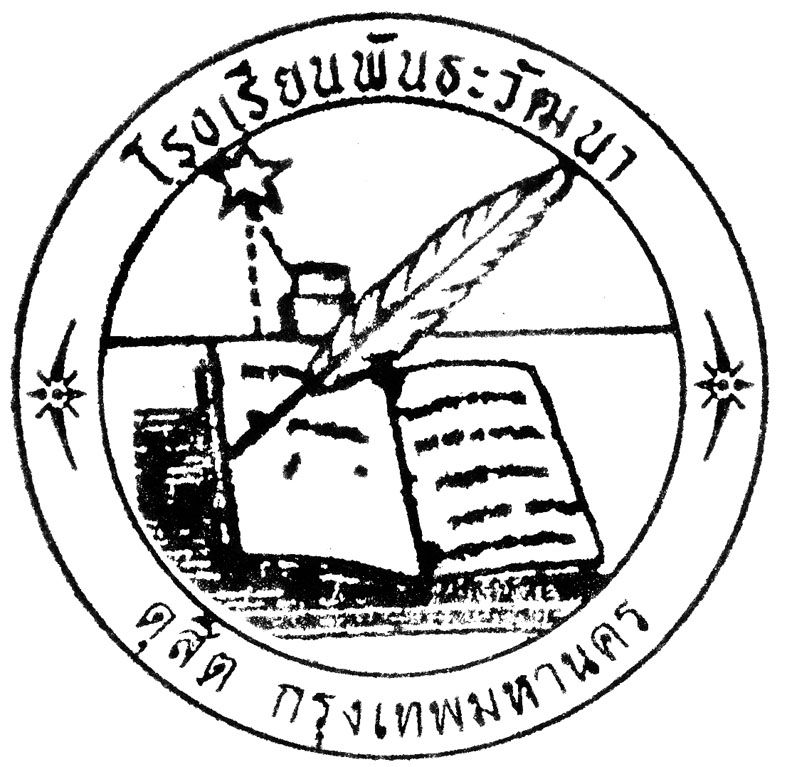 ใบมอบตัวนักเรียน ชั้นอนุบาล 1 – ประถมศึกษาปีที่ 6วันที่..................เดือน............................................พ.ศ. ......................ชั้น...............................เลขประจำตัว...............................ข้าพเจ้าชื่อ.................................................................ชื่อสกุล..............................................................อาชีพ................................สถานที่ทำงาน..........................................................................................................โทรศัพท์......................................................ที่อยู่ปัจจุบันเลขที่..................................ซอย......................................................................ถนน..................................................แขวง/ตำบล.........................................เขต/อำเภอ........................................จังหวัด.............................. รหัสไปรษณีย์...............โทรศัพท์.....................................................................................................เกี่ยวข้องเป็น     	 O   บิดา 	O   มารดา	O   อื่นๆ(ระบุ) ................................................................................ขอรับเป็นผู้ปกครองนักเรียนชื่อ......................................................................................ชื่อสกุล..................................................................................เกิดวันที่...........................................เดือน.................................................................พ.ศ.............................................................สถานที่เกิด........................................................................ถนน.............................................แขวง/ตำบล....................................เขต/อำเภอ.............................................................จังหวัด................................................................รหัสไปรษณีย์......................เลขประจำตัวประชาชนของนักเรียน            -                                      -                                            -                   -เชื้อชาติ.........................................................สัญชาติ...........................................................ศาสนา.............................................บิดาชื่อ..................................................................ชื่อสกุล......................................................อาชีพ.............................................สถานที่ทำงาน..........................................................................................................โทรศัพท์......................................................มารดาชื่อ...................................................................ชื่อสกุล............................................................อาชีพ..................................สถานที่ทำงาน...........................................................................................................โทรศัพท์.....................................................ก่อนมาเข้าโรงเรียนนี้ เคยศึกษาอยู่ชั้น................โรงเรียน.............................................................เขต/อำเภอ..............................จังหวัด...................................................................................สาเหตุที่ออกจากโรงเรียนเดิม.........................................................	ข้าพเจ้าขอมอบตัว (ด.ช./ด.ญ.)....................................................................................เข้าเป็นนักเรียนชั้น...................โรงเรียนพันธะวัฒนา ตั้งแต่บัดนี้เป็นต้นไป  ข้าพเจ้าจะเป็นผู้ดูแล รับผิดชอบ ด้านการเรียน ความประพฤติ  และค่าใช้จ่ายต่าง ๆ ตามระเบียบข้อบังคับของโรงเรียนทุกประการ                 ลงชื่อ.....................................................................................(ผู้ปกครอง)						   (........................................................................)หมายเหตุ:-  เอกสาร  หลักฐานที่ส่งมาพร้อมใบมอบตัว  O สูติบัตร (ถ่ายเอกสาร)     	O สำเนาทะเบียนบ้าน (ถ่ายเอกสาร)	  	  O รูปถ่าย   O ใบรับรอง			O ป.พ.1(ใบรายงานผลการศึกษา)	                  O ป.พ.6(สมุดรายงาน)  O ป.ศ.20  (ใบแจ้งย้ายเด็กในเกณฑ์สำหรับนักเรียนที่มาเข้าชั้นประถมศึกษา)                 O อื่น ๆ (ระบุ).......................................................					                              ลงชื่อ......................................................................(ผู้รับสมัคร)						        (....................................................................)